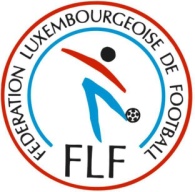 Saison: ........................../ ..........................		Date: ..................................................		Organisateur: 	...............................................................................................Equipe: .................................................................................................................................................................		Terrain: 	...............................................................................................Capitaine:	 ..............................................................................................................................................	Signature: 	...............................................................................................Dél. Jeunes:	..............................................................................................................................................	Signature: 	...............................................................................................Match N° 1 contre: ...........................................................................................................................	Résultat: ....................................................	Arbitre: ......................................................Match N° 2 contre: ...........................................................................................................................	Résultat: ....................................................	Arbitre: ......................................................Match N° 3 contre: ...........................................................................................................................	Résultat: ....................................................	Arbitre: ......................................................Match N° 4 contre: ...........................................................................................................................	Résultat: ....................................................	Arbitre: ......................................................Match N° 5 contre: ...........................................................................................................................	Résultat: ....................................................	Arbitre: ......................................................Match N° 6 contre: ...........................................................................................................................	Résultat: ....................................................	Arbitre: ......................................................Remarques de l’arbitre: 	...................................................................................................................................................................................................................................................................................................................................................................................................................................................................................................................................................................................................................................................................Protestations: 		...................................................................................................................................................................................................................................................................................................................................................................................................................................................................................................................................................................................................................................................................CSMS: 		...................................................................................................................................................................................................................................................................................................................................................................................................................................................................................................................................................................................................................................................................Données de l’équipeDonnées de l’équipeDonnées de l’équipeDonnées de l’équipeParticipation au match N°Participation au match N°Participation au match N°Participation au match N°Participation au match N°Participation au match N°NrNom/PrénomDate de NaissanceNuméro de licence123456123456789101112EntraîneurEntraîneur-adj.Dél. Jeunes